РОССИЙСКАЯ ФЕДЕРАЦИЯРОСТОВСКАЯ ОБЛАСТЬМУНИЦИПАЛЬНОЕ ОБРАЗОВАНИЕ «ТИТОВСКОЕ  СЕЛЬСКОЕ ПОСЕЛЕНИЕ»АДМИНИСТРАЦИЯ ТИТОВСКОГО СЕЛЬСКОГО ПОСЕЛЕНИЯПОСТАНОВЛЕНИЕот 18.06.2021 г. № 34сл. ТитовкаОб утверждении Порядка деятельности вероисповедальных кладбищ на территории муниципального образования «Титовское сельское поселение» Руководствуясь Федеральным законом Российской Федерации от 12.01.1996 № 8-ФЗ «О погребении и похоронном деле», Федеральным законом от 06.10.2003 № 131-ФЗ «Об общих принципах организации местного самоуправления в Российской Федерации», Уставом муниципального образования «Титовское сельское поселение», Администрация Титовского сельского поселения  п о с т а н о в л я е т: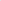 Утвердить прилагаемый Порядок деятельности вероисповедальных кладбищ на территории муниципального образования «Титовское сельское поселение». Настоящее постановление вступает в силу со дня официального опубликования.Контроль за исполнением настоящего постановления оставляю за собой.И.о. главы АдминистрацииТитовского сельского поселения		                                  В.Н. РубащенкоПостановление вносит ведущий специалист Администрации Титовского сельского поселенияПриложениек постановлению администрацииТитовского сельского поселенияот 18.06.2021 № 34ПОРЯДОКдеятельности вероисповедальных кладбищ на территории муниципального образования «Титовское сельское поселение» Настоящий Порядок деятельности вероисповедальных кладбищ на территории муниципального образования «Титовское сельское поселение» (далее - Порядок) регулирует особенности погребения (перезахоронения) тел (останков), праха умерших или погибших одной веры в случае образования вероисповедальных кладбищ на территории муниципального образования «Титовское сельское поселение» (далее Титовское сельское поселение) и защищает право верующих жителей и близких родственников умерших быть погребенными на вероисповедальном кладбище рядом с ранее захороненными той же веры по соответствующим религиозным канонам (обычаям).На вероисповедальном кладбище захоронения умерших (погибших) другой веры (конфессии) не допускаются.Вероисповедальное кладбище - объект похоронного назначения, предназначенный для погребения тел (останков) и праха умерших или погибших, принадлежащих при жизни к одной религии (конфессии), с соблюдением соответствующих канонов и обрядов.Вероисповедальные кладбища в Титовском сельском поселении создаются по предложению централизованных религиозных объединений, уставы которых предусматривают осуществление религиозных обрядов на кладбищах.После создания вероисповедального кладбища изменение его статуса на общественное или иное не допускается.В случае придания статуса вероисповедального кладбища действующему кладбищу изменение его статуса на общественное или иное не допускается.1.5. Погребение умерших на вероисповедальном кладбище осуществляется исключительно на основании свидетельства о смерти государственного образца, выданного уполномоченным органом записи актов гражданского состояния, или медицинского свидетельства о перинатальной смерти установленного образца.1.6. Захоронение умерших на вероисповедальном кладбише производится с ведома соответствующего религиозного объединения.В целях предотвращения захоронения на вероисповедальном кладбище умерших иной религии (конфессии) представитель религиозного объединения, отпевающий умершего, читающий за упокоенную душу, или присутствующий на похоронах, делает на заявлении установленного образца отметку о принадлежности умершего к той или иной конфессии и указывает должность религиозного деятеля, сделавшего отметку.Погребение	умерших на вероисповедальном кладбище производится силами специализированных служб по вопросам похоронного дела или лицом, взявшим на себя обязанность по погребению умершего с осуществлением контроля выполняемых работ со стороны специализированных служб.Место	погребения умершего определяет представитель специализированной службы с учётом волеизъявления умершего и лица, взявшего на себя обязанность по погребению умершего, ходатайства централизованного религиозного объединения в случае особых заслуг умершего.На	территории вероисповедального кладбища запрещается устанавливать или изображать какие-либо знаки иных конфессий (религий).Во время похорон в процессе погребения умершего участвует священнослужитель, который проводит необходимые обряды, проверяет устройство могилы и погребение тела умершего на соответствие нормам вероисповедания.Посещение кладбища должно происходить с соблюдением этики и норм соответствующего вероисповедания.